Kingdom of Bahrain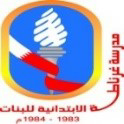 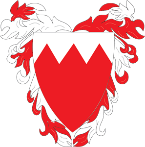 Ministry of EducationGhurnata Primary Girls SchoolEnglish Language DepartmentFamily & Friends 6Unit 4I’ve printed my homeworkWrite sentences about how you use your computer.How do you use the computer?How often you do use the internet, send emails, do homework or play games? 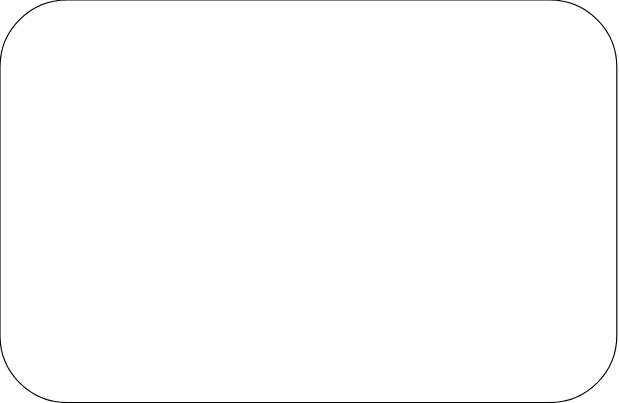 uuuuu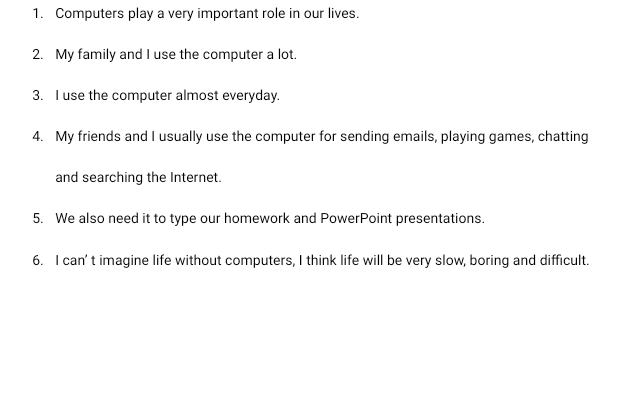 